Audiência Pública em Araraquara – 29/9/2017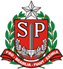 Audiência Pública da Região Administrativa CentralLocal: Câmara Municipal de AraraquaraInício: 17h47	Término: 19h49Autoridades Públicas Presentes:Deputados da Comissão de Finanças Orçamento e Planejamento: Roberto Massafera (PSDB)Demais Deputados: Marcia Lia (PT)Demais Autoridades Públicas que participaram da mesa: José Carlos Borsani (Vereador da Câmara Municipal de Araraquara); Damiano Neto (Vice-Prefeito de Araraquara e Secretário Municipal do Trabalho e do Desenvolvimento Econômico); e Luiz Antonio Noli (Prefeito de Santa Lúcia)Principais prioridades escolhidas pelos cidadãos na plenária:*Total de votantes: 48Educação	– 	23% Saúde 	–	22% 	Assistência Social 	–	11%	* Cada cidadão recebeu uma cédula com 19 temas relevantes de políticas públicas do Estado, podendo selecionar até três assuntos prioritários para distribuição de recursos do Orçamento do Estado para 2018 em sua região.Sugestões ApresentadasTotal de cidadãos presentes: 72Sugestões apresentadas: 15Nome: Ana Maria Ribeiro FlorentinoNome: Ana Maria Ribeiro FlorentinoRepresentando a entidade/organização: Cidadã de AraraquaraRepresentando a entidade/organização: Cidadã de Araraquara Área: Funcionalismo Área: FuncionalismoSugestãoPede convênio do Iamspe para os servidores de Araraquara e reajuste salarial para os servidores públicos estaduaisNome: Fabio Santos de MoraesNome: Fabio Santos de MoraesRepresentando a entidade/organização: Sindicato dos Professores do Ensino Oficial do Estado de São Paulo (Apeoesp)Representando a entidade/organização: Sindicato dos Professores do Ensino Oficial do Estado de São Paulo (Apeoesp) Áreas: Gestão Pública e Educação Áreas: Gestão Pública e EducaçãoSugestãoRequer que haja previsão orçamentária para implantação do Plano Estadual de Educação e pagamento da contrapartida de 2% ao Iamspe por parte do governo estadual; pede reajuste salarial para o funcionalismo; verbas para manutenção das escolas e contratação de servidores das carreiras de apoioNome: Théo BratfischNome: Théo BratfischRepresentando a entidade/organização: Associação de Bueno de Andrada para a Cultura e o Turismo Rural (Abatur) – PresidenteRepresentando a entidade/organização: Associação de Bueno de Andrada para a Cultura e o Turismo Rural (Abatur) – Presidente Área: Turismo Área: TurismoSugestãoSolicita R$ 540 mil para implementação do Projeto Turismo Rural com realização de festivais cultural-gastronômicos e de cultura no distrito de Bueno de AndradaNome: Luciano PizzoneNome: Luciano PizzoneRepresentando a entidade/organização: Fundação Toque e Federação de Entidades do Terceiro Setor de Araraquara e Região (Feara)Representando a entidade/organização: Fundação Toque e Federação de Entidades do Terceiro Setor de Araraquara e Região (Feara) Área: Assistência Social Área: Assistência SocialSugestãoApela ao governo do Estado para que não encerre o programa Nota Fiscal Paulista; pede mais recursos para as entidades assistenciaisNome: João Matheus BolitoNome: João Matheus BolitoRepresentando a entidade/organização: Cidadão de Rincão Representando a entidade/organização: Cidadão de Rincão  Área: Educação Área: EducaçãoSugestãoSolicita reajuste para os profissionais e Educação e prioridade orçamentária para o setorNome: José Tadeu Severino CostaNome: José Tadeu Severino CostaRepresentando a entidade/organização: Cidadão de AraraquaraRepresentando a entidade/organização: Cidadão de Araraquara Área: Assistência Social Área: Assistência SocialSugestãoPede recursos para ações sociais para idososNome: Edna Martins Nome: Edna Martins Representando a entidade/organização: Diretoria Regional de Assistência e Desenvolvimento Social (Drads) - DiretoraRepresentando a entidade/organização: Diretoria Regional de Assistência e Desenvolvimento Social (Drads) - Diretora Área: Segurança Pública Área: Segurança PúblicaSugestãoRequer mais investimentos para a Segurança Pública e abertura 24 horas das Delegacias da Mulher Nome: Alex CesárioNome: Alex CesárioRepresentando a entidade/organização: Cidadão de AraraquaraRepresentando a entidade/organização: Cidadão de AraraquaraÁrea: Assistência SocialÁrea: Assistência SocialSugestãoRequer construção de mais moradias pelo projeto Vila Dignidade e verbas estaduais para custeio destasNome: Aparecido do Carmo de Souza (Cidinho)Nome: Aparecido do Carmo de Souza (Cidinho)Representando a entidade/organização: Cidadão de MatãoRepresentando a entidade/organização: Cidadão de Matão Áreas: Saúde; Urbanismo; Cultura; Habitação e Esporte Áreas: Saúde; Urbanismo; Cultura; Habitação e EsporteSugestãoPede aquisição de equipamentos de saúde; melhoria na infraestrutura e na malha viária de Matão; recuperação das estradas vicinais; reforma do anfiteatro Adriana Manzi em Matão; construção de habitações de interesse social; revitalização de parques e praças e aquisição e reforma de equipamentos esportivosNome: Edevaldo de Jesus (Lula)Nome: Edevaldo de Jesus (Lula)Representando a entidade/organização: Cidadão de AraraquaraRepresentando a entidade/organização: Cidadão de Araraquara Área: Assistência Social Área: Assistência SocialSugestãoRequer que seja pago um pró-labore para voluntários de ações sociaisNome: Regina Bueno PaivaNome: Regina Bueno PaivaRepresentando a entidade/organização: Comissão Consultiva Mista do Iamspe e Sindicato dos Trabalhadores Públicos da Saúde do Estado de São Paulo (SindSaúde)Representando a entidade/organização: Comissão Consultiva Mista do Iamspe e Sindicato dos Trabalhadores Públicos da Saúde do Estado de São Paulo (SindSaúde) Áreas: Funcionalismo e Gestão Pública  Áreas: Funcionalismo e Gestão Pública SugestãoPede estabelecimento de convênio para atendimento via Iamspe em Araraquara e pagamento da contribuição paritária ao Iamspe de 2%Nome: Elias Chediek NetoNome: Elias Chediek NetoRepresentando a entidade/organização: Câmara Municipal de Araraquara - VereadorRepresentando a entidade/organização: Câmara Municipal de Araraquara - Vereador Área: Gestão Ambiental Área: Gestão AmbientalSugestãoPede R$ 586.201,00 para compra de equipamentos e insumos para implementar o projeto de aborização urbana em AraraquaraNome: Natalino Santana (Tenente Santana)Nome: Natalino Santana (Tenente Santana)Representando a entidade/organização: Câmara Municipal de Araraquara - VereadorRepresentando a entidade/organização: Câmara Municipal de Araraquara - Vereador Áreas: Funcionalismo; Segurança Pública e Urbanismo Áreas: Funcionalismo; Segurança Pública e UrbanismoSugestãoRequer reajuste salarial pra os policiais e aumento do efetivo tanto de policiais civis quanto de militares; sugere que o efetivo destinado a cada cidade seja proporcional à população, e não por batalhão PM; pede que haja delegacias de plantão em todas as comarcas; e asfaltamento da Rua Cármino Brambilla, localizada no bairro de Cidade Jardim, que faz ligação com o Jardim Maria LuizaNome: José Machado Pereira Nome: José Machado Pereira Representando a entidade/organização: Cidadão de Boa Esperança do SulRepresentando a entidade/organização: Cidadão de Boa Esperança do Sul Área: Urbanismo Área: UrbanismoSugestãoRequer R$ 500 mil para aplicação na infraestrutura de Boa Esperança do SulNome: Alexsandro CesárioNome: Alexsandro CesárioRepresentando a entidade/organização: Cidadão de AraraquaraRepresentando a entidade/organização: Cidadão de Araraquara Áreas: Assistência Social e Gestão Pública Áreas: Assistência Social e Gestão PúblicaSugestãoRequer a construção de habitações sociais para idosos, o Vila Dignidade; correção salarial para o funcionalismo e diminuição do valor dos pedágios